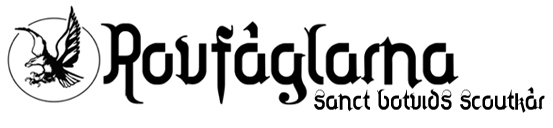 Välkommen till en ny termin på äventyrsscoutavdelningen Rovfåglarna! Det här brevet innehåller lite allmän information om avdelningen, äventyrsscouting och vad som komma skall. I fortsättningen kommer ni inte att få hem någon info i pappersform, då vi tänker på miljön och istället använder oss av kårens hemsida www.stbscout.se för att sprida information. Tag för vana att gå in på hemsidan med jämna mellanrum för att inte missa viktig information. På hemsidan har avdelningen en egen flik som uppdateras med nyheter och information om vår verksamhet. Under fliken dokument hittar ni avdelningsprogram, packlistor o.d. Saker som gäller hela kåren dyker upp på hemsidans förstasida. Om ni inte tycker att ni får den information som ni behöver via hemsidan kan ni alltid maila eller ringa någon av oss ledare våra telefonnummer hittar ni på terminsprogrammet. Under terminen kommer vi att ha hajk. Datum finner ni på avdelningens terminsprogram, som finns på kårens hemsida www.stbscout.se, samt delas ut i pappersform under terminsstarten. Vanligtvis håller vi till i och kring scoutstugan, men det händer att vi är på andra platser, och då framgår det av programmet eller meddelas på hemsidan. Att vara äventyrsscout innebär att man får ta mycket ansvar för sig själv, sina kamrater samt sitt matriel. Vi jobbar i patruller, som tillsammans löser uppgifter och har roligt tillsammans. Det är patrullen som gemensamt bär med sig den mat och den utrustning man behöver när vi går på hajk, eller bestämmer hur tårtan ska se ut när vi har tårtrace. Det är även ungdomarna själva som planerar, handlar och lagar maten när vi går på hajk (givetvis med stöd och hjälp av oss ledare). Under åren som äventyrsscout kommer man att få pröva på olika roller i patrullen, ibland är man den som leder de andra, och ibland blir man själv ledd.  Äventyrsscouting ställer lite högre krav på utrustningen än vad de andra grenarna gör, framförallt om vi är ute och hajkar då vi oftast bär med oss all den utrustning vi behöver. På mötena bär vi scoutkläder, scoutskjorta, eller varför inte en rovfågeltröja? Vår alldeles egen kollektion går att köpa på http://stbscout.spreadshirt.se/.  En länk finns också på hemsidan. Passa på och klä dig riktigt snyggt, klä dig i rovfågelkläder. MVHLedarna på avdelningen Rovfåglarna